KLASA: 363-01/24-01/112URBROJ: 2198-11-02-24-2Ražanac, 08.05.2024.Na temelju članka 64. Zakona o komunalnom gospodarstvu („Narodne novine“ broj 68/18, 110/18, 32/20) i članka 30. Statuta Općine Ražanac („Službeni glasnik Općine Ražanac“, broj 4/18, 3/21, 18/22), na 29. sjednici Općinskog vijeća Općine Ražanac, održanoj 08. svibnja 2024. godine, Općinsko vijeće Općine Ražanac usvojilo je: I.  I Z M J E N E   I   D O P U N E    P R O G R A M A   ODRŽAVANJA  OBJEKATA  I  UREĐAJA  KOMUNALNE  INFRASTRUKTUREZA  2024. GODINUČlanak 1.Program održavanja objekata i uređaja komunalne infrastrukture za 2024. godinu u iznosu od 318.500,00 eura usvojen je na 24. sjednici Općinskog vijeća Općine Ražanac održanoj 21. prosinca 2023. godine („Službeni  glasnik Općine Ražanac, broj 14/23“).Program održavanja objekata i uređaja komunalne infrastrukture za 2024. godinu mijenja se i iznosi 751.500,00 eura. Članak 2.Prvim izmjenama i dopunama Programa održavanja objekata i uređaja komunalne infrastrukture za 2024. godinu određuje se održavanje objekata i uređaja komunalne infrastrukture na području Općine Ražanac po aktivnostima kako slijedi:Članak 3.Prve izmjene i dopune Programa održavanja objekata i uređaja komunalne infrastrukture za 2024. godinu stupaju na snagu osam dana od dana objave u „Službenom glasniku Općine Ražanac“.                                                                                                                     Predsjednik Općinskog vijeća Općine Ražanac:                                                                                                                                                                Petar Miočić, dipl.ing.REPUBLIKA HRVATSKAZADARSKA ŽUPANIJAO P Ć I N A  R A Ž A N A COPĆINSKO VIJEĆEProgram održavanja objekata i uređaja komunalne infrastrukturePlan 2024Povećanje/smanjenjeIzmjene i dopuneIndeks1013101310131013ODRŽAVANJE OBJEKATA I UREĐAJA KOM. INFRASTRUKTUREODRŽAVANJE OBJEKATA I UREĐAJA KOM. INFRASTRUKTURE318.500,00318.500,00433.000,00751.500,00751.500,00235,951013101310131013ODRŽAVANJE OBJEKATA I UREĐAJA KOM. INFRASTRUKTUREODRŽAVANJE OBJEKATA I UREĐAJA KOM. INFRASTRUKTURE318.500,00318.500,00433.000,00751.500,00751.500,00235,95A101301A101301A101301A101301Održavanje nerazvrstanih cesta i ulicaOdržavanje nerazvrstanih cesta i ulica82.000,0082.000,00318.000,00400.000,00400.000,00487,80A101301A101301A101301A101301Održavanje nerazvrstanih cesta i ulicaOdržavanje nerazvrstanih cesta i ulica82.000,0082.000,00318.000,00400.000,00400.000,00487,80111111Izvorni prihodi -općinski proračunIzvorni prihodi -općinski proračun16.600,0016.600,00203.000,00219.600,00219.600,001.322,89111111Izvorni prihodi -općinski proračunIzvorni prihodi -općinski proračun16.600,0016.600,00203.000,00219.600,00219.600,001.322,8933RASHODI POSLOVANJARASHODI POSLOVANJA16.600,0016.600,00203.000,00219.600,00219.600,001.322,8933RASHODI POSLOVANJARASHODI POSLOVANJA16.600,0016.600,00203.000,00219.600,00219.600,001.322,8932MATERIJALNI RASHODIMATERIJALNI RASHODI16.600,0016.600,00203.000,00219.600,00219.600,001.322,8932MATERIJALNI RASHODIMATERIJALNI RASHODI16.600,0016.600,00203.000,00219.600,00219.600,001.322,89444444Namjenski prihodiNamjenski prihodi65.400,0065.400,00115.000,00180.400,00180.400,00275,84444444Namjenski prihodiNamjenski prihodi65.400,0065.400,00115.000,00180.400,00180.400,00275,8433RASHODI POSLOVANJARASHODI POSLOVANJA65.400,0065.400,00115.000,00180.400,00180.400,00275,8433RASHODI POSLOVANJARASHODI POSLOVANJA65.400,0065.400,00115.000,00180.400,00180.400,00275,8432MATERIJALNI RASHODIMATERIJALNI RASHODI65.400,0065.400,00115.000,00180.400,00180.400,00275,8432MATERIJALNI RASHODIMATERIJALNI RASHODI65.400,0065.400,00115.000,00180.400,00180.400,00275,84A101302A101302A101302A101302Održavanje javne rasvjeteOdržavanje javne rasvjete40.000,0040.000,0038.000,0078.000,0078.000,00195,00A101302A101302A101302A101302Održavanje javne rasvjeteOdržavanje javne rasvjete40.000,0040.000,0038.000,0078.000,0078.000,00195,00111111Izvorni prihodi -općinski proračunIzvorni prihodi -općinski proračun40.000,0040.000,0038.000,0078.000,0078.000,00195,00111111Izvorni prihodi -općinski proračunIzvorni prihodi -općinski proračun40.000,0040.000,0038.000,0078.000,0078.000,00195,0033RASHODI POSLOVANJARASHODI POSLOVANJA40.000,0040.000,0038.000,0078.000,0078.000,00195,0033RASHODI POSLOVANJARASHODI POSLOVANJA40.000,0040.000,0038.000,0078.000,0078.000,00195,0032MATERIJALNI RASHODIMATERIJALNI RASHODI40.000,0040.000,0038.000,0078.000,0078.000,00195,0032MATERIJALNI RASHODIMATERIJALNI RASHODI40.000,0040.000,0038.000,0078.000,0078.000,00195,00A101303A101303A101303A101303Održavanje javnih površinaOdržavanje javnih površina95.000,0095.000,0057.000,00152.000,00152.000,00160,00A101303A101303A101303A101303Održavanje javnih površinaOdržavanje javnih površina95.000,0095.000,0057.000,00152.000,00152.000,00160,00111111Izvorni prihodi -općinski proračunIzvorni prihodi -općinski proračun33.000,0033.000,0017.000,0050.000,0050.000,00151,52111111Izvorni prihodi -općinski proračunIzvorni prihodi -općinski proračun33.000,0033.000,0017.000,0050.000,0050.000,00151,5233RASHODI POSLOVANJARASHODI POSLOVANJA33.000,0033.000,0017.000,0050.000,0050.000,00151,5233RASHODI POSLOVANJARASHODI POSLOVANJA33.000,0033.000,0017.000,0050.000,0050.000,00151,5232MATERIJALNI RASHODIMATERIJALNI RASHODI33.000,0033.000,0017.000,0050.000,0050.000,00151,5232MATERIJALNI RASHODIMATERIJALNI RASHODI33.000,0033.000,0017.000,0050.000,0050.000,00151,52121212Višak prihodaVišak prihoda62.000,0062.000,0040.000,00102.000,00102.000,00164,52121212Višak prihodaVišak prihoda62.000,0062.000,0040.000,00102.000,00102.000,00164,5233RASHODI POSLOVANJARASHODI POSLOVANJA62.000,0062.000,0040.000,00102.000,00102.000,00164,5233RASHODI POSLOVANJARASHODI POSLOVANJA62.000,0062.000,0040.000,00102.000,00102.000,00164,5232MATERIJALNI RASHODIMATERIJALNI RASHODI62.000,0062.000,0040.000,00102.000,00102.000,00164,5232MATERIJALNI RASHODIMATERIJALNI RASHODI62.000,0062.000,0040.000,00102.000,00102.000,00164,52A101304A101304A101304A101304Održavanje grobljaOdržavanje groblja14.000,0014.000,000,0014.000,0014.000,00100,00A101304A101304A101304A101304Održavanje grobljaOdržavanje groblja14.000,0014.000,000,0014.000,0014.000,00100,00111111Izvorni prihodi -općinski proračunIzvorni prihodi -općinski proračun14.000,0014.000,000,0014.000,0014.000,00100,00111111Izvorni prihodi -općinski proračunIzvorni prihodi -općinski proračun14.000,0014.000,000,0014.000,0014.000,00100,0033RASHODI POSLOVANJARASHODI POSLOVANJA14.000,0014.000,000,0014.000,0014.000,00100,0033RASHODI POSLOVANJARASHODI POSLOVANJA14.000,0014.000,000,0014.000,0014.000,00100,0032MATERIJALNI RASHODIMATERIJALNI RASHODI14.000,0014.000,000,0014.000,0014.000,00100,0032MATERIJALNI RASHODIMATERIJALNI RASHODI14.000,0014.000,000,0014.000,0014.000,00100,00A101305A101305A101305A101305Odvoz otpada, dezinsekcija i deratizacijaOdvoz otpada, dezinsekcija i deratizacija47.500,0047.500,000,0047.500,0047.500,00100,00A101305A101305A101305A101305Odvoz otpada, dezinsekcija i deratizacijaOdvoz otpada, dezinsekcija i deratizacija47.500,0047.500,000,0047.500,0047.500,00100,00111111Izvorni prihodi -općinski proračunIzvorni prihodi -općinski proračun47.500,0047.500,000,0047.500,0047.500,00100,00111111Izvorni prihodi -općinski proračunIzvorni prihodi -općinski proračun47.500,0047.500,000,0047.500,0047.500,00100,0033RASHODI POSLOVANJARASHODI POSLOVANJA47.500,0047.500,000,0047.500,0047.500,00100,0033RASHODI POSLOVANJARASHODI POSLOVANJA47.500,0047.500,000,0047.500,0047.500,00100,0032MATERIJALNI RASHODIMATERIJALNI RASHODI47.500,0047.500,000,0047.500,0047.500,00100,0032MATERIJALNI RASHODIMATERIJALNI RASHODI47.500,0047.500,000,0047.500,0047.500,00100,00A101306A101306A101306A101306Opskrba vodomOpskrba vodom10.000,0010.000,000,0010.000,0010.000,00100,00A101306A101306A101306A101306Opskrba vodomOpskrba vodom10.000,0010.000,000,0010.000,0010.000,00100,00111111Izvorni prihodi -općinski proračunIzvorni prihodi -općinski proračun10.000,0010.000,000,0010.000,0010.000,00100,00111111Izvorni prihodi -općinski proračunIzvorni prihodi -općinski proračun10.000,0010.000,000,0010.000,0010.000,00100,0033RASHODI POSLOVANJARASHODI POSLOVANJA10.000,0010.000,000,0010.000,0010.000,00100,0033RASHODI POSLOVANJARASHODI POSLOVANJA10.000,0010.000,000,0010.000,0010.000,00100,0032MATERIJALNI RASHODIMATERIJALNI RASHODI10.000,0010.000,000,0010.000,0010.000,00100,0032MATERIJALNI RASHODIMATERIJALNI RASHODI10.000,0010.000,000,0010.000,0010.000,00100,00A101307A101307A101307A101307Održavanje plaža Održavanje plaža 30.000,0030.000,0020.000,0050.000,0050.000,00166,67A101307A101307A101307A101307Održavanje plaža Održavanje plaža 30.000,0030.000,0020.000,0050.000,0050.000,00166,67525252Kapitalne pomoćiKapitalne pomoći30.000,0030.000,0020.000,0050.000,0050.000,00166,67525252Kapitalne pomoćiKapitalne pomoći30.000,0030.000,0020.000,0050.000,0050.000,00166,6733RASHODI POSLOVANJARASHODI POSLOVANJA30.000,0030.000,0020.000,0050.000,0050.000,00166,6733RASHODI POSLOVANJARASHODI POSLOVANJA30.000,0030.000,0020.000,0050.000,0050.000,00166,6732MATERIJALNI RASHODIMATERIJALNI RASHODI30.000,0030.000,0020.000,0050.000,0050.000,00166,6732MATERIJALNI RASHODIMATERIJALNI RASHODI30.000,0030.000,0020.000,0050.000,0050.000,00166,67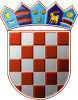 